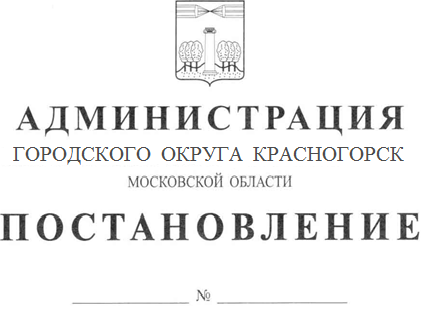 от 27.10.2021 №2770/10Об утверждении перечня главных администраторов источников финансирования дефицита бюджета городского округа Красногорск Московской областиВ соответствии с пунктами 3 и 4 статьи 160.2 Бюджетного кодекса Российской Федерации, Уставом городского округа Красногорск, постановляю: 1. Закрепить за финансовым управлением администрации городского округа Красногорск Московской области, администрацией городского округа Красногорск Московской области полномочия главного администратора источников финансирования дефицита бюджета городского округа Красногорск Московской области.2. Утвердить перечень главных администраторов источников финансирования дефицита бюджета городского округа Красногорск Московской области (прилагается).2. Настоящее постановление вступает в силу с момента подписания, и применяется к правоотношениям, возникающим при составлении и исполнении бюджета городского округа Красногорск Московской области, начиная с бюджета на 2022 год и на плановый период 2023 и 2024 годов. 3. Контроль за исполнением настоящего постановления возложить на заместителя главы администрации Е.В. Коновалову.ВРИП главы городского округа Красногорск	                                  В.В. Волосевич		Приложение	                                                                                  к постановлению администрации                                                                                     городского округа Красногорск	                                  Московской области	                                                        от 27.10.2021 №2770/10Перечень главных администраторов источников внутреннего финансирования дефицита бюджета   городского округа Красногорск Московской областиКод бюджетной классификации Российской ФедерацииКод бюджетной классификации Российской ФедерацииНаименование главного администратора источников финансирования дефицита бюджета, наименование кода группы, подгруппы, статьи и вида источника финансирования дефицита бюджетаглавного администратора источников финансирования дефицита бюджетагруппы, подгруппы, статьи и вида источника финансирования дефицита бюджетаНаименование главного администратора источников финансирования дефицита бюджета, наименование кода группы, подгруппы, статьи и вида источника финансирования дефицита бюджета910Финансовое управление администрации городского округа Красногорск Московской области91001 05 02 01 04 0000 510Увеличение прочих остатков денежных средств бюджетов городских округов91001 05 02 01 04 0000 610Уменьшение прочих остатков денежных средств бюджетов городских округов912Администрация городского округа Красногорск Московской области91201 02 00 00 04 0000 710Привлечение городскими округами кредитов от кредитных организаций в валюте Российской Федерации91201 02 00 00 04 0000 810Погашение городскими округами кредитов от кредитных организаций в валюте Российской Федерации91201 06 01 00 04 0000 630Средства от продажи акций и иных форм участия в капитале, находящихся в собственности городских округов